Søndagsbrev 23. Juni 2024, St. Birgitta menighet.Menighetsfest.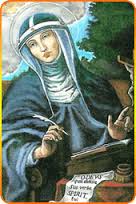 Kollekt/gaver kan gis via Vipps # 514275 eller giro.St. Birgitta kirkeSt. Josephs gt. 17, 1606 FredrikstadKontor: 69 30 15 20  Prest: 69 30 15 22  Giro: 0530.22.52930E-post: fredrikstad@katolsk.noHjemmeside: http://fredrikstad.katolsk.no.Facebook: St. Birgitta katolske kirke12. alminnelige søndag i kirkeåret, år B(Søndagens liturgi i Messeboken side 518 (ny), 483 (gml.))MessetiderPavens bønneintensjoner for juni 2024For dem som er på flukt fra sine hjemlandLa oss be om at migranter som flykter fra krig eller sult, og som er nødt til å foreta farefulle reiser, vil bli tatt godt imot og finne nye og gode levevilkår i landene de kommer til.                                                                         ForbønnerPresten: Kjære brødre og søstre!  Kristus, vår bror og Frelser, kaller oss til umiddelbart å følge etter ham. Gud kalte den Hellige Birgitta og hun er den eneste av Guds tjenere fra Norden som har fått plass i den universelle helgenkalender. Himmelske Far, tillitsfullt ber vi deg: 1. Norsk: For Guds hellige Kirke, i enhet med vår hellige far, pave Frans, vår biskop Bernt og alle biskoper, at Den hellige ånd må samle oss alle i troens og kjærlighetens enhet og la Kirken vokse frem til Herrens gjenkomst. Vi ber deg…2.  Barn: For barn i vår menighet, de som er blitt forenet med Kristus gjennom den hellige dåp, at de må vokse i kjennskap og kjærlighet til Jesus.  Vi ber deg…3. Ungdommen: Vi ber for våre unge mennesker at de ikke blir distrahert av de falske lysene i et overfladisk liv, men erkjenner at det sanne lyset bare kan finnes ved å følge Kristi eksempel og ord, vår kjærlige Frelser.  Vi ber deg… 4. Spansk: For familier og enkeltpersoner i vår menighet, at de gjennom Kirkens liv og lære slik vi møter det i vår menighet og vårt bispedømme, må finne hjelp til et meningsfullt og godt liv. Vi ber deg…5.  Polsk: At vår menighets forskjellige grupper vil komme til enighet og vise forståelse for hverandres ulikheter.  Vi ber deg…6.  Engelsk: For vår sogneprest og for vårt menighetsråd, for alle andre med særskilt ansvar i menigheten, spesielt for dem med ansvar for arbeidet blant barn og unge og for alle de frivillige arbeidere. Vi ber deg…7. Kaldeisk gruppe på arabisk:  Allmektige Gud, kjærlige far, vi ber for folket i Ukraina, Palestina, Israel og Sudan for de som lider under krigen og de som er redde. For de sårede og flyktningene, at du vil være nær dem og beskytte dem. Og vi ber for verdens ledere, at medfølelse, styrke og visdom veileder dem i deres beslutninger.   Vi ber deg…8. Filippinsk: For våre familier.  Hjelp oss med vår kjærlighet til hverandre. Støtt oss under våre gode og vonde dager.  La oss be for vår menighets familier. Måtte våre felles opplevelser av Eukaristien bringe oss sammen som Kristi fellesskap.  Vi ber deg...9. Afrikansk gruppe på fransk: Vi ber for de ufødte. Vi ber Herren om at du som har gitt oss liv og planlagt det for alltid, opplyser våre sinn og våre lovgivere til en bevissthet om at alt menneskelig liv er hellig fordi det er skapt i ditt bilde og likhet. Vi ber deg.10. Portugisisk:  At de troende på dette sted ikke må svikte sin menighet.  Vi ber deg…11.  Vietnamesisk: For våre avdøde prester, nonner og medlemmer. Vi takker deg for alt du gav oss gjennom dem.  Og vi ber deg, gi dem den evige hvile, og la det evige lys skinne for dem. Vi ber deg…Presten: Allmektige evige Gud! Du har skapt oss til din kjærlighet og til å forkynne den for folkeslagene. Rotfest våre hjerter i deg, fyll dem med din Ånd. Vår Herre Jesus Kristus har etter din vilje frigjort oss til et liv i frihet. La oss bruke denne friheten til å elske deg av hele vårt hjerte og hele vårt sinn, og vår neste som oss selv. Du kalte og utrustet den hellige Birgitta til å være jordisk og åndelig mor, handle med oss på hennes forbønn. Gud, vår tilflukt og vår styrke, lytt til din Kirkes inderlige bønner. Du som er kilden til all godhet, gi oss det som vi tillitsfullt ber om.  Du som med ham lever og råder i Hellige Ånds enhet, én sann Gud fra evighet til evighet. Amen. KunngjøringerKollektene sist uke ble kr.  5.905,00. Votivlys kr. 248,00.  Hjertelig takk!Brev om katekese ble sendt ut torsdag.  De som ikke har mottatt brev og har ungdom født i 2010 eller før og som skal konfirmeres i 2025 (og har gått 8.klasse) eller har barn født i 2016 eller før og som skal motta 1. kommunion i 2025 (og har gått 2.klasse), bes ta kontakt med menighetssekretæren på tlf: 69 30 15 20 onsdag/fredag kl. 10-16 eller e-post: fredrikstad@katolsk.no.Pater Jagath har ferie og fri fra 1. juli til 30. august.  Vikar blir pater Roman Kunkel.  Han har mobilnummer: 414 62 722.Menighetsrådsleder Peter Kuran er blitt valgt til ny styreleder for Caritas Norge.Afrikansk gruppe har ansvaret for vask av kirken til uken.  Afrikansk gruppe har ansvaret for kirkekaffe neste søndag.          				Riktig god søndag!   Velkommen  til  utvidet  kirkekaffe  og agapemåltid   i  menighetslokalet!OBLATKOMMUNITETEN I ØSTFOLD  ●  St. Josephs gate 17, 1606 Fredrikstad Gunapala, Premanath Jagath O.M.I., sogneprest for Fredrikstad                    Mobiltelefon: 414 68 740,  E-post: jagath.gunapala@katolsk.noPisarek, Piotr Sylwester O.M.I., sogneprest for Moss                    Mobiltelefon: 901 29 621,  E-post: ppisarek@online.noKunkel, Roman O.M.I., sogneprest for Halden, polsk sjelesorg i Østfold                     Mobiltelefon: 414 62 722, E-post: kunkelomi@gmail.com Inngang:  Guds kirkes grunnvoll 533 Messe: XIII  Norsk messe   13 Første lesning:  Job 38, 1. 8-11 Graduale  Portugisisk Annen lesning:   2 Kor 5, 14 – 17 Evangelium:  Mark 4, 35 – 41 Offertorium:  Polsk, kaldeisk og afrikansk Kommunion:   Portugisisk, vietnamesisk og afrikansk Avslutning:  I Nasaret satt en jomfru 582 Mandag  24/6 17.00  18.00 Jesu Hjerteandakt – kaldeisk gruppe  Høymesse.  Johannes døperens fødsel Tirsdag   25/6 18.00 Jesu Hjerteandakt – Filippinsk gruppe Onsdag   26/6 17.15  18.00 18.30   Jesu Hjerteandakt  – vietnamesisk gruppe  Kveldsmesse  Jesu Hjerteandakt  – polsk gruppe Torsdag    27/617.0018.00  Jesu Hjerteandakt – afrikansk gruppe  Kveldsmesse og sakramentsandakt Fredag  28/6  11.00  Formiddagsmesse.  Lørdag  29/617.3018.00  Jesu Hjerteandakt - norsk  Høytid. De hellige apostler Peter og Paulus Søndag  30/6  10.00   18.00 Høymesse. 13. alm. søndag  ȏȏKveldsmesse